Об утверждении регламента реализации полномочий администратора доходов по взысканию дебиторской задолженности по платежам в бюджет, пеням и штрафам по нимВ соответствии с пунктом 2 статьи 160.1 Бюджетного кодекса Российской Федерации, приказом Министерства финансов Российской Федерации от 18.11.2022 № 172н «Об утверждении общих требований к регламенту реализации полномочий администратора доходов бюджета по взысканию дебиторской задолженности по платежам в бюджет, пеням и штрафам по ним», в целях реализации комплекса мер, направленных на улучшение качества администрирования доходов местного бюджета, повышение эффективности работы с просроченной дебиторской задолженностью и принятием своевременных мер по ее взысканию, а также усилению контроля за поступлением неналоговых доходов, Исполнительный комитет Мамадышского муниципального района  п о с т а н о в л я е т:           1. Утвердить Регламент реализации полномочий администраторов доходов бюджета Мамадышского муниципального района по взысканию дебиторской задолженности по платежам в бюджет, пеням и штрафам по ним согласно приложению.          2. Опубликовать настоящее постановление на Официальном портале правовой информации Республики Татарстан по веб адресу http://mamadysh.tatarstan.ru// и обнародовать путем размещения на официальном сайте Мамадышского муниципального района.         3. Контроль за исполнением настоящего постановления оставляю за собой.И.о. Руководителя							                    А.Х.Аглямов                                         Приложение к постановлению   Исполнительного комитета                                                                                      Мамадышского муниципального района                                                                         №   389 ___    от __  02. 10.   2023Регламентреализации полномочий администратора доходов бюджетаМамадышского муниципального районапо взысканию дебиторской задолженности по платежам в бюджет,пеням и штрафам по нимОбщие положения1.1. Настоящий Регламент устанавливает порядок реализации полномочий администратора доходов бюджета Мамадышского муниципального района по взысканию дебиторской задолженности по платежам в бюджет, пеням и штрафам по ним, являющейся источниками формирования доходов бюджета Мамадышского муниципального района, а также:а) перечень мероприятий по реализации администратором доходов местного бюджета полномочий, направленных на взыскание дебиторской задолженности по доходам по видам платежей (учетным группам доходов), включающий мероприятия по:— недопущению образования просроченной дебиторской задолженности по доходам, выявлению факторов, влияющих на образование просроченной дебиторской задолженности по доходам;— урегулированию дебиторской задолженности по доходам в досудебном порядке (со дня истечения срока уплаты соответствующего платежа в бюджет (пеней, штрафов) до начала работы по их принудительному взысканию);— принудительному взысканию дебиторской задолженности по доходам при принудительном исполнении судебных актов, актов других органов и должностных лиц органами принудительного исполнения в случаях, предусмотренных законодательством Российской Федерации (далее принудительное взыскание дебиторской задолженности по доходам);— наблюдению (в том числе за возможностью взыскания дебиторской задолженности по доходам в случае изменения имущественного положения должника) за платежеспособностью должника в целях обеспечения исполнения дебиторской задолженности по доходам;б) сроки реализации каждого мероприятия по реализации администратором доходов местного бюджета полномочий, направленных на взыскание дебиторской задолженности по доходам;в) перечень структурных подразделений администратора доходов местного бюджета, ответственных за работу с дебиторской задолженностью по доходам;г) порядок обмена информацией (первичными учетными документами) между структурными подразделениями администратора доходов местного бюджета.1.2. Термины и определения, используемые в Регламенте:— должник (дебитор) — юридическое или физическое лицо, иной участник бюджетного процесса, имеющий задолженность по денежным обязательствам согласно муниципальному контракту (договору), соглашению и (или) по иному обязательству, установленному законодательством Российской Федерации;— дебиторская задолженность по доходам — неисполненное обязательство должника (дебитора) о выплате денежных средств в срок, установленный муниципальным контрактом (договором), соглашением и (или) иным обязательством, в том числе в соответствии с действующим законодательством Российской Федерации, а также неисполненное в срок обязательство, задолженность по которому возникла в связи предварительной оплатой и (или) выплатой авансовых платежей за исключением платежей, предусмотренных законодательством о налогах и сборах, законодательством Российской Федерации об обязательном социальном страховании от несчастных случаев на производстве и профессиональных заболеваний;— просроченная дебиторская задолженность – долг дебитора, не погашенный в сроки, установленные муниципальным контрактом (договором), соглашением и (или) иным обязательством, в соответствии с действующим законодательством Российской Федерации.1.2. Полномочия администратора доходов местного бюджета осуществляется Палатой имущественных и земельных отношений по кодам классификации доходов местного бюджета в соответствии с приложением к Регламенту.2. Мероприятия по недопущению образования просроченной дебиторской задолженности по доходам, выявлению факторов, влияющих на образование просроченной дебиторской задолженности по доходам2.1. В целях недопущения образования просроченной дебиторской задолженности по доходам, а также выявления факторов, влияющих на образование просроченной дебиторской задолженности по доходам, осуществляются следующие мероприятия:1) контроль за правильностью исчисления, полнотой и своевременностью осуществления платежей в местный бюджет, пеням и штрафам по ним по закрепленным источникам доходов местного бюджета за администратором доходов местного бюджета, в том числе:контроль за фактическим зачислением платежей в местный бюджет в размерах и сроки, установленные законодательством Российской Федерации, договором (муниципальным контрактом, соглашением);за погашением (квитированием) начислений соответствующими платежами, являющимися источниками формирования доходов бюджетов бюджетной системы Российской Федерации, в Государственной информационной системе о государственных и муниципальных платежах, предусмотренной статьей 21 Федерального закона от 27 июля 2010 г. № 210-ФЗ «Об организации предоставления государственных и муниципальных услуг» (далее — ГИС ГМП), за исключением платежей, являющихся источниками формирования доходов района бюджетов бюджетной системы Российской Федерации, информация, необходимая для уплаты которых, включая подлежащую уплате сумму, не размещается в ГИС ГМП, перечень которых утвержден приказом Министерства финансов Российской Федерации от 25 декабря 2019 г. № 250н «О перечне платежей, являющихся источниками формирования доходов бюджетов бюджетной системы Российской Федерации, информация, необходимая для уплаты которых, включая подлежащую уплате сумму, не размещается в Государственной информационной системе о государственных и муниципальных платежах»; в Государственной информационной системе о Государственных и муниципальных платежах (ГИС ГМП)за исполнением графика платежей в связи с предоставлением отсрочки или рассрочки уплаты платежей и погашением дебиторской задолженности по доходам, образовавшейся в связи с неисполнением графика уплаты платежей в бюджеты бюджетной системы Российской Федерации, а также за начислением процентов за предоставленную отсрочку или рассрочку и пени (штрафы) за просрочку уплаты платежей в бюджеты бюджетной системы Российской Федерации в порядке и случаях, предусмотренных законодательством Российской Федерации;контроль за своевременным начислением неустойки (штрафов, пени);контроль за своевременным составлением первичных учетных документов, обосновывающих возникновение дебиторской задолженности или оформляющих операции по ее увеличению (уменьшению), а также своевременным их отражением в бюджетном учете;ежеквартальное проведение инвентаризации расчетов с должниками, включая сверку данных по доходам в местный бюджет на основании информации о непогашенных начислениях, содержащейся в ГИС ГМП, в том числе в целях оценки ожидаемых результатов работы по взысканию дебиторской задолженности по доходам, признания дебиторской задолженности по доходам сомнительной;проведение мониторинга финансового (платежного) состояния должников, в том числе при проведении мероприятий по инвентаризации дебиторской задолженности по доходам, в частности, на предмет:наличия сведений о взыскании с должника денежных средств в рамках исполнительного производства;наличия сведений о возбуждении в отношении должника дела о банкротстве.Мероприятия по урегулированию дебиторской задолженности по доходам в досудебном порядке3.1. В целях урегулирования в досудебном порядке дебиторской задолженности по доходам (со дня истечения срока уплаты соответствующего платежа в местный бюджет (пеней, штрафов) до начала работы по их принудительному взысканию) осуществляются следующие мероприятия:1.  Проводить межведомственную комиссию по росту собственных доходов по вопросам     погашения налоговой и неналоговой задолженностинаправление требования должнику о погашении образовавшейся задолженности;направление претензии должнику о погашении образовавшейся задолженности в досудебном порядке в установленный законом или муниципальным контрактом (договором) срок досудебного урегулирования в случае, когда претензионный порядок урегулирования спора предусмотрен процессуальным законодательством Российской Федерации, договором (контрактом);рассмотрение вопроса о возможности расторжения договора (муниципального контракта, соглашения), предоставления отсрочки (рассрочки) платежа, реструктуризации дебиторской задолженности по доходам в порядке и случаях, предусмотренных законодательством Российской Федерации;направление, в случае возникновения процедуры банкротства должника, требований по денежным обязательствам в порядке, в сроки и в случаях, предусмотренных законодательством Российской Федерации о банкротстве.3.2. Палата имущественных и земельных отношений Мамадышского района при выявлении в ходе контроля за поступлением доходов в местный бюджет нарушений контрагентом условий договора (муниципального контракта, соглашения) в части, касающейся уплаты денежных средств, в срок не позднее 30 календарных дней с момента образования просроченной дебиторской задолженности:— производит расчет задолженности;— направляет должнику требование (претензию) о погашении задолженности в десятидневный срок со дня его получения с приложением расчета задолженности.Требование (претензия) об имеющейся просроченной дебиторской задолженности и пени направляется в адрес должника по почте России заказным письмом с уведомлением или в ином порядке, установленном законодательством Российской Федерации или договором (муниципальным контрактом, соглашением).В требовании (претензии) указываются:наименование должника;наименование и реквизиты документа, являющегося основанием для начисления суммы, подлежащей уплате должником;период образования просрочки внесения платы;сумма просроченной дебиторской задолженности по платежам, пени;сумма штрафных санкций (при их наличии);предложение оплатить просроченную дебиторскую задолженность в добровольном порядке в срок, установленный требованием (претензией);реквизиты для перечисления просроченной дебиторской задолженности;информация об ответственном исполнителе, подготовившем требование (претензию) об уплате просроченной дебиторской задолженности и расчет платы по ней (фамилия, имя, отчество, контактный телефон для связи).Требование (претензия) подписывается руководителем Палаты, а в случае его отсутствия уполномоченным лицом Палаты.При добровольном исполнении обязательств в срок, установленный требованием (претензией), претензионная работа в отношении должника прекращается.3.5. Срок для добровольного погашения дебиторской задолженности по доходам составляет 30 календарных дней со дня направления должнику (дебитору) претензии (требования), если иное не установлено условиями договора (муниципального контракта, соглашения) либо действующим законодательством Российской Федерации.4. Мероприятия по принудительному взысканию дебиторской задолженности по доходамПри отсутствии добровольного исполнения требования (претензии) должником в установленный для погашения задолженности срок, а также непогашения должником просроченной дебиторской задолженности по доходам в полном объеме взыскание задолженности производится в судебном порядке.Взыскание просроченной дебиторской задолженности по доходам в судебном порядке осуществляется в сроки и в порядке, установленные действующим законодательством Российской Федерации.Палата в течение срока исковой давности, определяемого в соответствии с процессуальным законодательством, подготавливает следующие документы для подачи искового заявления в суд:копии документов, являющиеся основанием для начисления сумм, подлежащих уплате должником, со всеми приложениями к ним;копии учредительных документов (для юридических лиц);копии документов, удостоверяющих личность должника, в том числе содержащих информацию о месте его нахождения (проживание, регистрации) (для физических лиц);расчет платы с указанием сумм основного долга, пени, штрафных санкций;копию требования (претензии) о необходимости исполнения обязательства по уплате с доказательствами его отправки: почтовое уведомление либо иной документ, подтверждающий отправку корреспонденции.При принятии судом решения о полном или частичном отказе в удовлетворении заявленных исковых требований Палаты, обеспечивается принятие исчерпывающих мер по обжалованию судебных актов при наличии к тому оснований.После вступления в законную силу судебного акта, удовлетворяющего исковые требования Палаты (частично или в полном объеме), Палата направляет исполнительные документы на исполнение в порядке, установленном законодательством Российской Федерации.В случае, если до вынесения решения суда требования об уплате исполнены должником добровольно, Палата, в установленном порядке, заявляет об отказе от иска.Мероприятия по наблюдению (в том числе за возможностью взыскания дебиторской задолженности по доходам в случае изменения имущественного положения должника) за платежеспособностью должника в целях обеспечения исполнения дебиторской задолженности по доходамНа стадии принудительного исполнения службой судебных приставов судебных актов о взыскании просроченной дебиторской задолженности с должника, Палата осуществляет, при необходимости, взаимодействие со службой судебных приставов, включающее в себя:— запрос информации и мероприятиях, проводимых приставом-исполнителем, о сумме непогашенной задолженности, о наличии данных об объявлении розыска должника, его имущества, об изменении состояния счета (счетов) должника, его имущества и т.д.;— проводит мониторинг эффективности взыскания просроченной дебиторской задолженности по доходам в рамках исполнительного производства.6. Перечень структурных подразделений, ответственных за работу с дебиторской задолженностью по доходамОтветственным структурным подразделением за работу с дебиторской задолженностью по доходам является Палата.7. Порядок обмена информацией (первичными учетными документами) между структурными подразделениямиПри выявлении дебиторской задолженности по доходам Палата, на которую возложено исполнение функций в сфере задолженности, сотрудник, ответственный за осуществление контроля по исполнению муниципального контракта (договора), соглашения и (или) иного обязательства, установленного действующим законодательством Российской Федерации, подготавливает проект претензии (требования) в 2-х экземплярах и передает на подпись руководителю  Палаты (уполномоченному лицу).Подписанная претензия (требование) направляется должнику (дебитору), а второй экземпляр вместе с документами, обосновывающими возникновение дебиторской задолженности остаётся в Палате для своевременного начисления задолженности и отражения в бюджетном учете.В случае принятия решения о принудительном взыскании дебиторской задолженности по доходам подготовка документов осуществляется в соответствии с разделом 4 Регламента.Приложениек регламенту реализации полномочийадминистратора доходов местного бюджета по взысканиюдебиторской задолженности по платежамв бюджет, пеням и штрафам по нимПЕРЕЧЕНЬ ДОХОДОВ,Администрируемых МКУ «Палатой имущественных и земельных отношений» Мамадышского муниципального района РТИСПОЛНИТЕЛЬНЫЙ КОМИТЕТ МАМАДЫШСКОГО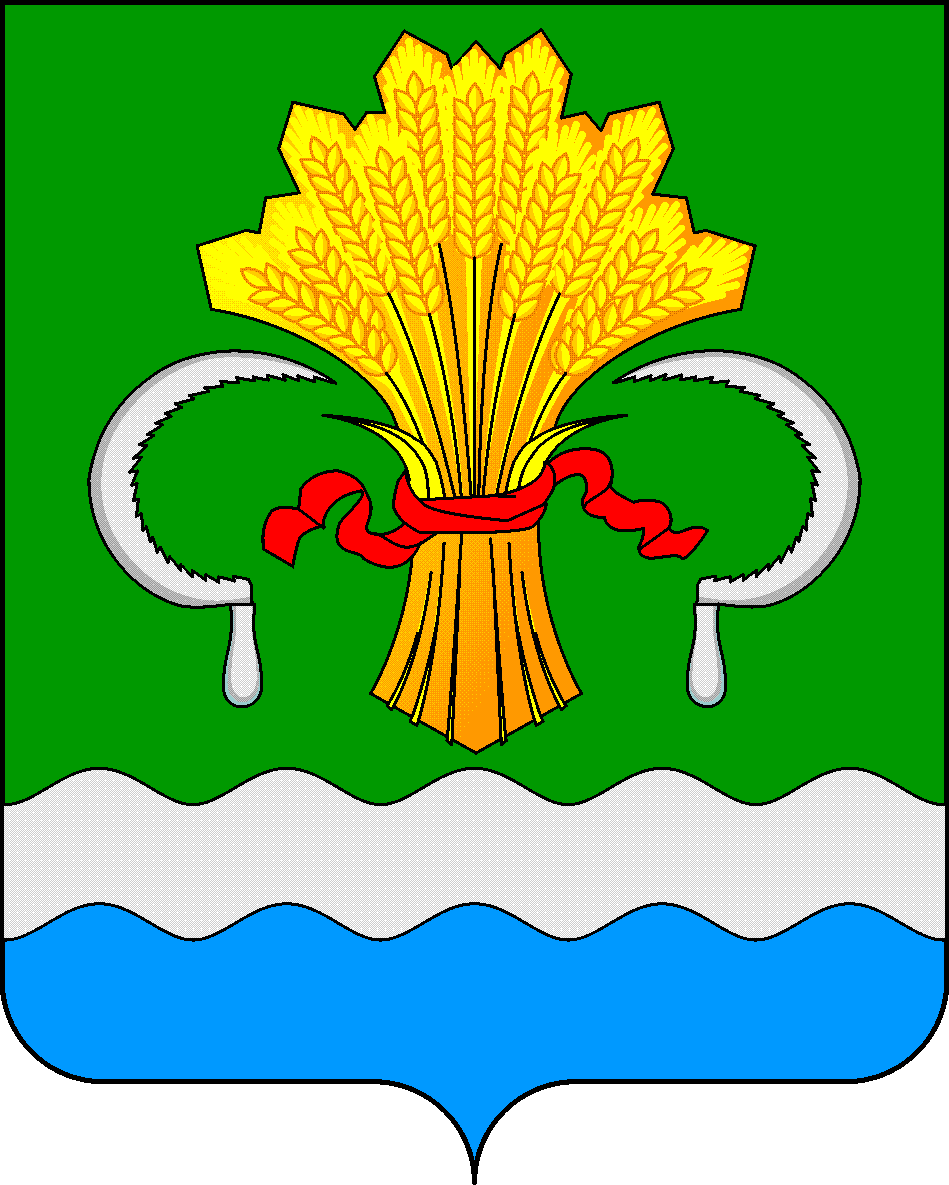 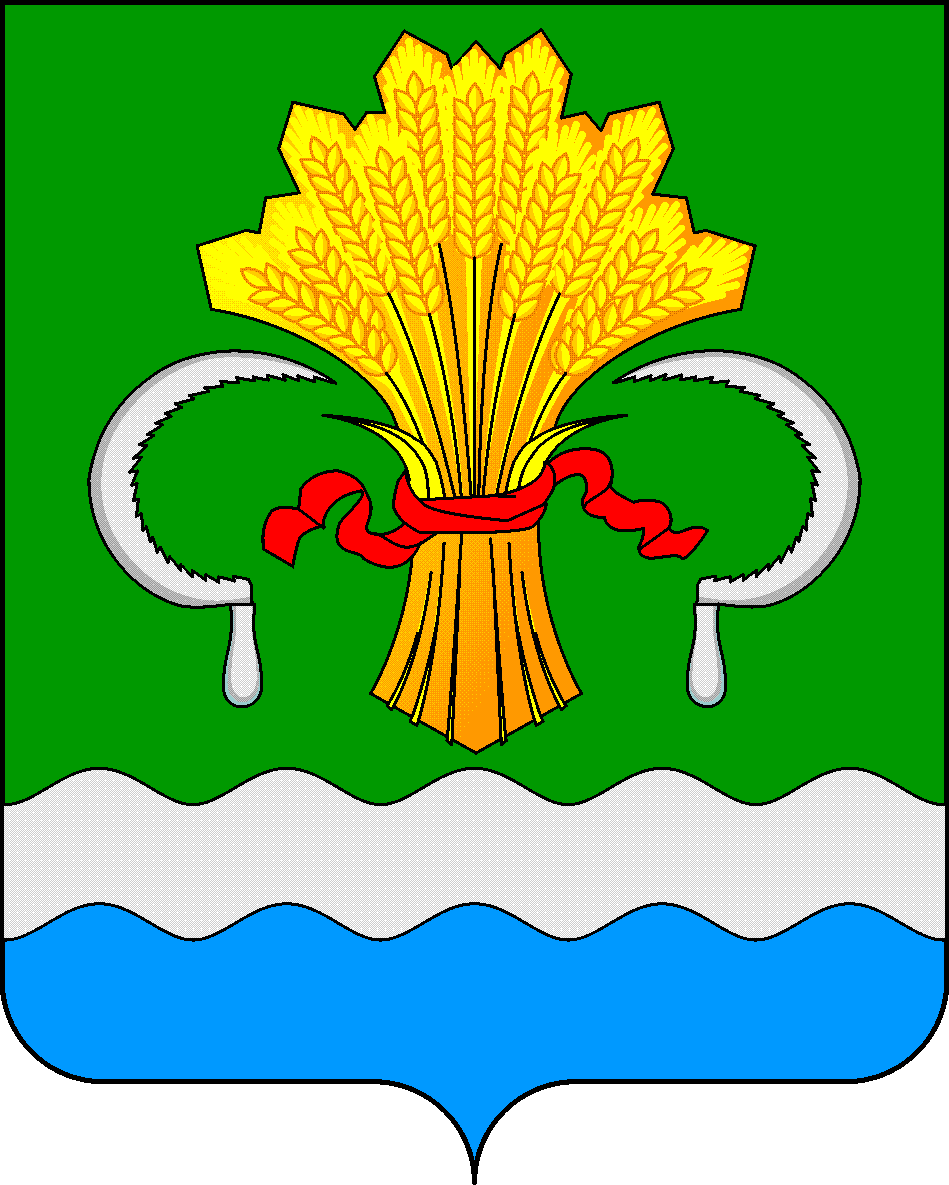  МУНИЦИПАЛЬНОГО РАЙОНА РЕСПУБЛИКИ ТАТАРСТАНул.М.Джалиля, д.23/33, г. Мамадыш, Республика Татарстан, 422190ТАТАРСТАН РЕСПУБЛИКАСЫНЫҢМАМАДЫШ МУНИЦИПАЛЬ РАЙОНЫНЫҢ БАШКАРМА КОМИТЕТЫМ.Җәлил ур, 23/33 й., Мамадыш ш., Татарстан Республикасы, 422190     Тел.: (85563) 3-15-00, 3-31-00, факс 3-22-21, e-mail: mamadysh.ikrayona@tatar.ru, www.mamadysh.tatarstan.ru     Тел.: (85563) 3-15-00, 3-31-00, факс 3-22-21, e-mail: mamadysh.ikrayona@tatar.ru, www.mamadysh.tatarstan.ru     Тел.: (85563) 3-15-00, 3-31-00, факс 3-22-21, e-mail: mamadysh.ikrayona@tatar.ru, www.mamadysh.tatarstan.ru    Постановление№ 389    Постановление№ 389                    Карарот «02»     10     2023 г.Код главного администратора доходовКод доходов местного бюджетаНаименование кода вида (подвида) доходов местного бюджета1621.11.05013.05.0000.120Доходы, получаемые в виде арендной платы за земельные участки, государственная собственность на которые не разграничена и которые расположены в границах сельских поселений и межселенных территорий муниципальных районов, а также средства от продажи права на заключение договоров аренды указанных земельных участков1621.11.05013.13.0000.120Доходы, получаемые в виде арендной платы за земельные участки, государственная собственность на которые не разграничена и которые расположены в границах городских поселений, а также средства от продажи права на заключение договоров аренды указанных земельных участков1621.11.05035.05.0000.120Доходы от сдачи в аренду имущества, находящегося в оперативном управлении органов управления муниципальных районов и созданных ими учреждений (за исключением имущества муниципальных бюджетных и автономных учреждений)1621.11.05075.05.0000.120Доходы от сдачи в аренду имущества, составляющего казну муниципальных районов (за исключением земельных участков)1621.11.09045.05.0000.120Прочие поступления от использования имущества, находящегося в собственности муниципальных районов (за исключением имущества муниципальных бюджетных и автономных учреждений, а также имущества муниципальных унитарных предприятий, в том числе казенных)1621.14.02052.05.0000.410Доходы от реализации имущества, находящегося в оперативном управлении учреждений, находящихся в ведении органов управления муниципальных районов (за исключением имущества муниципальных бюджетных и автономных учреждений), в части реализации основных средств по указанному имуществу1621.14.06013.05.0000.430Доходы от продажи земельных участков, государственная собственность на которые не разграничена и которые расположены в границах сельских поселений и межселенных территорий муниципальных районов1621.14.06013.13.0000.430Доходы от продажи земельных участков, государственная собственность на которые не разграничена и которые расположены в границах городских поселений